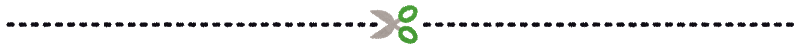 　　　「ぷちボラちゃれんじ2021」参加申込カード　　　　　　　　　　　　　　　　申込年月日　　令和3年　　月　　日